Zomerconferentie en Opening Academisch Jaar 2023-2024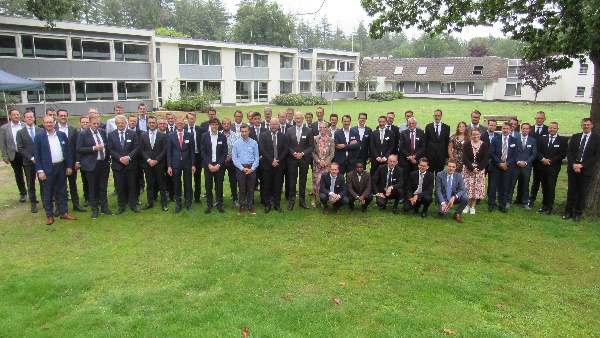 Begin september werd in Mennorode (Elspeet) de tweedaagse zomerconferentie gehouden voor studenten, kandidaten en predikanten in hun eerste gemeente. Het thema van de conferentie was “Gods leiding in het lijden”. De avondbijeenkomst stond in het teken van de Opening Academisch Jaar 2023-2024.In zijn openingswoord stond ds. D.J. Diepenbroek stil bij Handelingen 20:22-24. Paulus heeft haast, hij wil op tijd voor het Pinksterfeest in Jeruzalem zijn. Toch wil hij ook graag een ontmoeting met de ouderlingen van Efeze, de gemeente waar hij drie jaar gediend heeft. Tijdens die ontmoeting blikt hij niet alleen terug op het verleden, maar staat hij ook stil bij het heden en de toekomst. Hij weet zich gebonden door de Geest om naar Jeruzalem te gaan, hoewel hij ook weet dat hem daar banden (van gevangenschap) te wachten staan. Zijn roeping tot de dienst houdt in dat hij een krachtig verlangen kent om de Heere te dienen, waarheen Hij hem ook leidt, wat het hem ook kost. Niets en niemand kan hem tegenhouden om het evangelie van de genade van God te betuigen. Op deze wijze zal hij zijn loop voleindigen (zie 2 Tim. 4:7), zijn roeping volbrengen, tot eer van de Vader, tot behoud van de schapen.In de eerste middaglezing stond dr. L.J. van Valen stil bij het lijden in de Schotse kerk (in de periode 1660-1688) als voorbeeld van het lijden van de kerk van alle eeuwen. Het motto van zijn presentatie was “want u is uit genade gegeven in de zaak van Christus niet alleen in Hem te geloven, maar ook voor Hem te lijden” (Fil. 1:29).  In de periode waarin er geen godsdienstvrijheid was, hadden de gelovigen het zwaar. Juist in deze tijd zijn er waardevolle geschriften ontstaan, geschreven tot troost en bemoediging om vol te houden in tijden van vervolging. In zijn boek “The swan-song: or the second part of the Life of faith, in times of trial & affliction” schreef John Brown een aantal consideranses, zoals ‘Gods voorzienigheid heeft de hand in het lijden’ (10), ‘Lijden is Gods gave’ (15), ‘Het lijden van Gods dienaren is ten goede van de kerk’ (16), ‘De tijd van verdrukking is slechts kort’( 18).De tweede middaglezing werd verzorgd door prof. dr. K. Tolstaja. Haar lezing droeg de titel “Voorbij het lijden. Wat betekent dit voor het beeld van God?” In haar lezing sprak dr. Tolstaja over ‘extreme ontmenselijking’, de toestand waarin een persoon als gevolg van extreme uitputting alle kenmerken verliest die een mens tot mens maken, en verwordt tot een zgn. ‘muzelman’. Dit fenomeen is bekend uit Auschwitz en de Goelag. Getuigenissen van ‘extreme ontmenselijking’ stellen de kern van de theologische antropologie ter discussie, omdat ‘levende doden’ alle menselijke vermogens hebben verloren, die volgens de traditionele opvattingen verbonden zijn aan het beeld van God (‘imago Dei’), wat niet kan verdwijnen of vernietigd worden.   Dr. Tolstaya zette vervolgens aan de hand van een aantal voorbeelden de ‘extreme ontmenselijking’ in het licht van de vermenging van religie en ideologie in de voormalige Sovjet Unie.  Tenslotte gaf ze aan hoe het specifiek orthodoxe besef van transcendentie en het concept van de eenheid van de schepping in verbinding met Christus helpend kan zijn om te werken aan een betrouwbare theologie na Goelag. De avondbijeenkomst werd gehouden in het kerkgebouw van de hhg te Elspeet. Allereerst hield ds. J.L. Schreuders een meditatie aan de hand van Job 2:10a, waar staat dat Job tegen zijn vrouw zegt: ‘zouden wij het goede van God ontvangen, en het kwade niet ontvangen? ‘. Naast dit vers zijn er nog een aantal Bijbelteksten te noemen, waaruit blijkt dat God zowel het goede als het kwade geeft (bijv. Jes. 45:7: “…”Ik maak den vrede en schep het kwaad …”). Het gaat hier steeds niet om ethisch kwaad, zoals zonde en onrecht. Het woord ‘kwaad’ staat voor tegenspoed, zoals met het woord ‘goed’ voorspoed bedoeld wordt. Nu Job en zijn vrouw te maken krijgen met ‘kwaad’ (overlijden van kinderen, verlies van bezit), stelt zij voor om God te ‘zegenen’ in de betekenis van ‘gedag zeggen’ ‘afscheid nemen van’ (vergelijk Job 2:5). Job vergelijkt dit met het spreken van een zottin; hijzelf bewandelt een andere weg. In geloof zegt hij dat dit leed, wat hem overkomt, ook afkomstig is uit de hand van de HEERE (vergelijk ‘Uw baren,… Uw golven…’ Ps. 42); ‘… het kwaad dat Hij mij in dit jammerdal toeschikt…’ HC, zondag 9). Als dingen ons overkomen, laten we dan tot God bidden om staande te blijven. Dan kunnen we met Job Gods naam loven (Job 1:21), in het gelovig vertrouwen dat Hij het ten beste keren wil. Prof. dr. W. van Vlastuin hield vervolgens zij lezing, die als titel droeg “God en het kwaad”.  Wie over deze vraag nadenkt, komt voor de vraag “Kan een goede God het kwaad toestaan?” Op deze vraag zijn in het verleden verschillende antwoorden gegeven:Het kwaad dient het goede, dus ten diepste is het niet ‘kwaad’. Lijden maakt lijdzaam. In tijden van moeiten wil God troosten, waardoor het lijden naar het tweede plan verdwijnt. God is niet almachtig, Hij lijdt Zelf. Jezus wordt in Hebreeën immers de mee-lijdende Hogepriester genoemd (Heb. 4:14-16). Zo komt God dichtbij hen die lijden. God is niet goed. Bij deze visie schuilt het gevaar dat het kwaad een macht is, buiten God om. Kunnen we ten diepste dan wel op God aan? De goede God schept de vrije keuze, zodat wij mensen de mogelijkheid hebben te kiezen tussen het goede en het kwade; zou deze keuze ontbreken, dan zijn mensen niet meer dan robots. Bij deze benadering wordt echter te weinig rekening gehouden met de kwade machten van de duivelen. Het kwaad is immers complexer dan de vrije keus van de mens.  Deze vier visies hebben allemaal wel een kern van waarheid in zich, maar ze geven geen bevredigend antwoord. Daarom wijst Van Vlastuin tenslotte op het Bijbels-gelovig perspectief. Christus heeft niet alleen geleden onder het kwaad, Hij heeft de bron van het kwaad ook gebroken in de verzoening. Daarom is er in Hem een nieuwe schepping, en is er hoop voor de gelovigen. Dit is geen rationeel antwoord op de vraag van de lezing, het is wel het antwoord voor het hart. Het lijden kan voor de atheïst wel het krachtigste argument zijn tegen het geloof in God, voor de gelovige is het echter het krachtigste bewijs voor het bestaan van God. Aan het eind van de Opening Academisch Jaar kregen de nieuwe studenten de gelegenheid zich voor te stellen. Tenslotte was er gelegenheid elkaar te ontmoeten.Op vrijdagochtend kreeg dr. Aku Stephen Antombikums het woord voor zijn lezing, getiteld: “Christian Suffering: a participation in Christ’s Atonement”. Hij nam zijn hoorders mee naar de vraag waarom Christenen wereldwijd te lijden hebben. Het welvaartsevangelie leert dat zonde de oorzaak is van armoede en ontberingen, terwijl geloof in God en goede werken zegeningen en welvaart tot gevolg hebben. De harde werkelijkheid van het lijden van getrouwe christenen, van alle tijden, maakt duidelijk dat het niet klopt.  Volgens dr. Antombikums staat veel lijden van christenen niet direct in verband met hun zonde of met de gedachte dat God ‘zwak’ is, maar heeft dat lijden vaak alles te maken met de gemeenschap met Christus. Voordat Hij verhoogd werd, heeft Hij geleden aan het kruis. Zo gaat de weg van Zijn volgelingen naar verheerlijking ook via lijden naar verheerlijking. In lijn met de orde des heils moeten zij eerst met Christus naar het kruis, sterven en begraven worden, voordat er sprake kan zijn van verheerlijking.  Gelovigen moeten niet vreemd opkijken als zij te maken krijgen met lijden; lijden is juist een teken/kenmerk dat ze bij Christus horen (vergelijk 2 Tim. 3:12). Christus is aanwezig in het lijden van Zijn volgelingen, omdat Hij ook leed toen Hij verzocht werd; Hij kan helpen degenen, die verzocht worden (zie Hebreeën 2:14-18 en 4:14-16).Aan het eind van de conferentie sprak ds. J. Koppelaar een pastoraal slotwoord aan de hand van 1 Petrus 2:19-21 en 1 Petrus 3:8-14. Petrus zegt tegen zijn lezers dat ze geroepen zijn om ten onrechte te lijden (vers 21). Christus heeft geleden, ten voorbeeld, Hij laat zien hoe het moet. Wie dat onrecht overkomt, wordt zalig gesproken; zijn loon is groot in de hemel. Vervolgens doet Petrus de oproep niet (op die manier) te vrezen zoals de omgeving dat doet. Mensen rondom Petrus zijn bag voor zgn. complottheorieën. Die angst hoeven zijn lezers niet te hebben, want Jezus heeft aan het kruis de grootste complotgenie overwonnen. Krijgen ze echter met complotten te maken, dan is de tegenaanval der liefde het beste wapen. Zo zullen zij ingroeien in het beeld van Christus, Die volhield; ziende op Hem, Die het kruis heeft verdragen, en schande veracht, en nu gezeten is aan de rechterhand van de troon van God  (Heb.12:2)